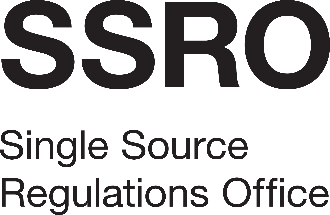 Legal Services FrameworkPricing Schedule [Name of Bidder]Pricing Schedule Bidders must quote on a "Fixed Price" Basis.  Bidders are strongly advised to check all figures and arithmetical calculations before submitting their Proposals.  The SSRO will not allow bidders to amend their pricing schedules after submission.  If the tender is accepted the supplier will not be entitled to claim and the SSRO will not allow any increase in the price.The tender must be based on prices which exclude Value Added Tax.  This tax, if applicable, will be paid by the SSRO as an addition at the appropriate rate on the invoices when submitted.Note that the expected percentage contribution by each level of lawyer is indicated for evaluation purposes only.  It is recognised that this is only a guide and that the actual contribution made by a partner, senior lawyer, junior lawyer, paralegal or trainee may vary from case to case.It is expected that rates will be provided for each grade of lawyer. In the event that a bidder doesn’t employ a lawyer of a specified grade or description, the rate of the equivalent lawyer who will be expected to carry out the level of work at that grade should be included. Please refer to the ITT for guidance on evaluation methodology. GradeA. Hourly rate in poundsB. Expected contribution                 (Do not amend)C. Weighted rate = A x B                            (Do not amend)Partner£[                 ]0.1£Senior lawyer£[                 ]0.3£Junior lawyer£[                 ]0.3£Paralegal£[                 ]0.15£Trainee£[                 ]0.15£Blended rate = £Sum of above figures